CURRICULUM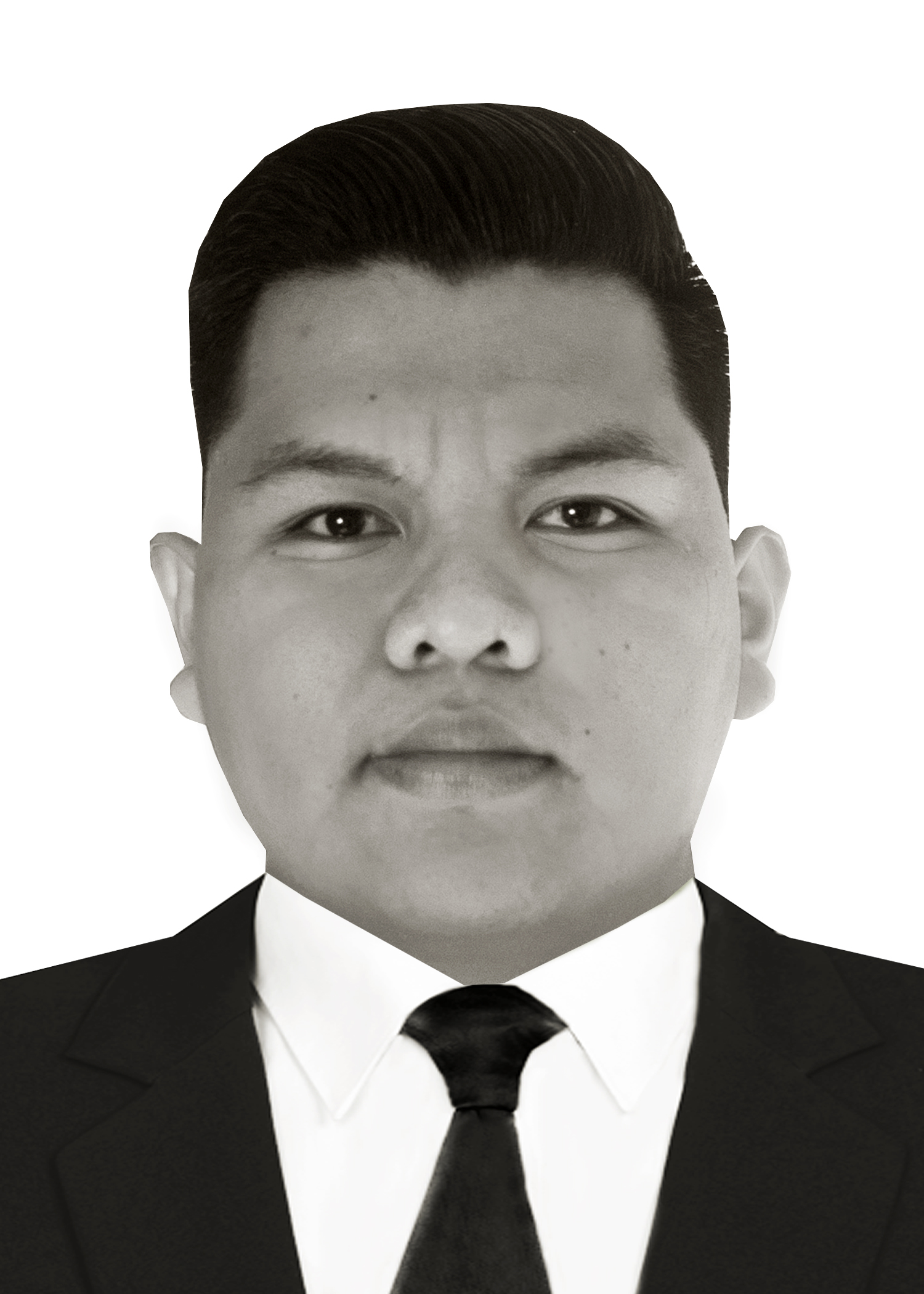 OBJETIVOContar con éxito laboral y profesional en la rama de enfermería. Impartir mis conocimientos y mis facultades con otras personas. Egresado de la Escuela de Cruz Roja en Enfermería, con una gran dosis de dedicación y compasión por el cuidado y prevención de la salud, además de una formación de cuatro años con la cual puedo hacer uso de excelentes competencias y conocimientos para aportar valor a la profesión.EXPERIENCIA PROFESIONALHe tenido la oportunidad de dar mis prácticas profesionales en diferentes áreas, además de buscar otras instituciones privadas para ejercer, entre ellas:Agencia de EnfermerosISSSTE Valentín Gómez FaríasCruz Roja Mexicana ToluquillaHospital Civil Fray Antonio AlcaldeServicios Médicos Municipales San Pedro Tlaquepaque.FORMACIÓN ACADÉMICAEsc. Carolina Romero AlcarazSec. Enrique González Martínez #39Bachillerato tecnológico en Enfermería CruzRoja MexicanaEgresado De La Escuela De Enfermería Cruz Roja Mexicana Delegación Guadalajara. Pasante de enfermeria en cruz roja mexicana Toluquilla, San Pedro TlaquepaqueActualmente iniciaré la nivelación en Licenciatura en Enfermería en el Instituto NórdicoCURSOSCongreso Del Día De La Enfermer@RCP Básico (Reanimación Cardiopulmonar)RPBI (Residuos Peligrosos Biológicos Infecciosos)Prevención Sanitaria Lavado De ManosCamilleraSars-cov-2 Atención primaria de la saludEXPERIENCIA LABORAL:Enero/2016 al  julio/ 2016; Telemarketing Puesto: atención a clientesAgosto/2016 a Marzo/2017; Agencia de enfermeros Interpro Puesto: Enfermero, cuidado integral del paciente a domicilio.Junio/2017 al diciembre/2017; Dirección de Mercados, Tianguis y Espacios Abiertos, H. Ayuntamiento de San Pedro TlaquepaquePuesto: Inspector, examinar y monitorear establecimientos y atención al ciudadanoMarzo /2018 al junio/2019; Dirección de Maquinaria Pesada y Desazolves, H. Ayuntamiento de San Pedro Tlaquepaque Puesto: Operador, conducir la maquinaria pesada y manejar sus sistemas para cargar, desplazar, excavar y extender. Enero/2019 a Enero/2021; Cruz Roja Mexicana Toluquilla, San Pedro TlaquepaquePuesto: Enfermero, Actividades operativas de enfermería en áreas de urgencias, triage, terapia intensiva y cubículos de choque.Junio/2020; Coordinación General de Salud Pública Municipal, Cruz Verde Marcos Montero, San Pedro TlaquepaquePuesto: Enfermero, Actividades y funciones operativas y Administrativas de enfermería en distintas áreas críticas.Enero/2022; Coordinación General de Salud Pública Municipal, Cruz Verde Marcos Montero, San Pedro TlaquepaquePuesto: Jefe de Enfermería, Planear, organizar, dirigir y controlar a todo el personal de enfermería de la unidad hospitalaria. Supervisar directamente la rama de enfermería en la unidad hospitalaria. Hacer la distribución general del personal de enfermería en cada servicio, en coordinación con la enfermera jefes de servicios.COMPUTACIONPrograms Microsoft Word, Microsoft Power Point, Excel, WordSe eliminan datos personales correspondientes a:1. EdadPor tratarse de datos identificativos de las personas, ello, de conformidad con lo dispuesto por el artículo quincuagésimo octavo, fracción I, de los Lineamientos Generales para la Protección de la Información Confidencial y Reservada; así como por el trigésimo octavo, Fracción I de los Lineamientos Generales en Materia de Clasificación y Desclasificación de la Información, así como para la elaboración de Versiones Publicas.